Health History InformationName: ___________________________________ 		Date: ____/______/____Address: _________________________________________City: _________________	State: __________	Zip: ___________________Date of Birth:  _____/______/______	Email: ________________________________Home Phone: ________________________		Cell/Work: __________________________Occupation: _____________________________________________________How did you hear about us? ______________________________________________________Emergency Contact: _________________________	Phone: ___________________________Physician: ____________________________	Chiropractor: ______________________Are you currently under any medical supervision? If so, please explain:______________________________________________________________________________Medications: ________________________________________________________________Surgeries: ____________________________________________________________________Recent Injuries: ______________________________________________________________Have you received massage therapy before? Yes  NoIf yes, how long ago? ________________________________________________________Current Health InformationCheck any of the following that apply to you presently or recently:___ Acne					___Allergies: to what? __________________________Aids						___Arthritis: what type? ________________________Athletes Foot				___Cancer: what type? _________________________Carpal Tunnel					in remission? Yes   No___Chronic Pain				___Diabetes: Type: ______________Constipation				___Fractures: where? __________________________Depression/Anxiety				___Headaches: frequency: _______________________Eczema					___Pregnancy (current): Weeks: __________________Fibromyalgia				___Kidney or Lung Disease___Heart Disease				___Sprain/Strain/Dislocation___High Blood Pressure				___Stroke: Date: __________________Joint/Back Problems/Tension		___Thyroid Disorder: Hyper   Hypo___History of Blood Clots			___ Other: ________________________________Preferred Conversation Level___About My Health Care Only    ___Minimal Casual Conversation   ___No PreferencePlease Turn Over……What is your reason for treatment today? ____________________________________________________________________________________________________________________________________________________________Place an “X” below on areas of tenderness or discomfort.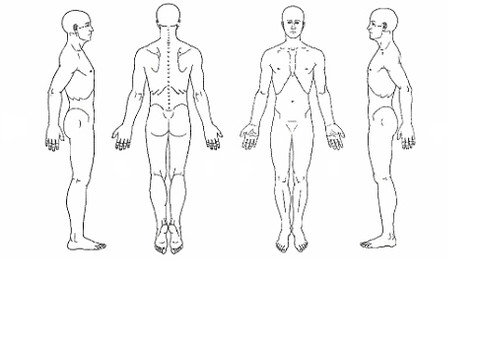 Initial each of the following if you agree:____ 8 HOUR CANCELLATION POLICY: I understand that I am responsible for a $30 fee in the event that I am unable to provide 8 hour notice prior to my appointment. In the event that I miss a scheduled massage I will be billed at the current rate. I agree to these terms and understand that my account will be billed under the conditions stated.____ LATE POLICY: I understand that if I am late for my scheduled appointment, that time will be deducted from my session and I will be charged for the full session.____ I understand that chiropractic health care services are offered by a licensed Doctor of Chiropractic, but are in no way practiced by massage therapists, including the practice of medicine. Client records and transactions with the practitioner are confidential.____ I understand that the therapist has the right to refuse service to anyone due to inappropriate behavior or misconduct and can stop a session at any time. The massage therapist reserves the right to charge for the session time whether or not the services were renderedCONSENT FOR CAREIt is my choice to receive manual massage therapy and I give my consent to receive treatment. I have reported all health conditions that I am aware of and will inform my therapist of any changes in my health.Signature: _____________________________________________	Date: ____/_____/_____